МИНИСТЕРСТВО ОБРАЗОВАНИЯ И науки Самарской области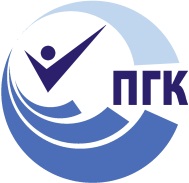 государственное Бюджетное профессиональное 
образовательное учреждение самарской области«ПОВОЛЖСКИЙ ГОСУДАРСТВЕННЫЙ КОЛЛЕДЖ»МЕТОДИЧЕСКИЕ РЕКОМЕНДАЦИИПО ПРОХОЖДЕНИЮ УЧЕБНОЙ ПРАКТИКИПМ.03 ЭКСПЛУАТАЦИЯ И ОБСЛУЖИВАНИЕ ФУНКЦИОНАЛЬНОГО ОБОРУДОВАНИЯ ПОЛЕЗНОЙ НАГРУЗКИ БЕСПИЛОТНОГО ВОЗДУШНОГО СУДНА, СИСТЕМЫ ПЕРЕДАЧИ И ОБРАБОТКИ ИН-ФОРМАЦИИ, А ТАКЖЕ СИСТЕМ КРЕПЛЕНИЯ ВНЕШНИХ ГРУЗОВ«профессиональный цикл»«технический профиль»программы подготовки специалистов среднего звена Специальность:25.02.08 Эксплуатация беспилотных авиационных системДЛЯ СТУДЕНТОВ ОЧНОЙ ФОРМЫ ОБУЧЕНИЯСамара, 2021 г.Методические рекомендации по организации и прохождению учебной практики являются частью учебно-методического комплекса (УМК) ПМ.03 ЭКСПЛУАТАЦИЯ И ОБСЛУЖИВАНИЕ ФУНКЦИОНАЛЬНОГО ОБОРУДОВАНИЯ ПОЛЕЗНОЙ НАГРУЗКИ БЕСПИЛОТНОГО ВОЗДУШНОГО СУДНА, СИСТЕМЫ ПЕРЕДАЧИ И ОБРАБОТКИ ИН-ФОРМАЦИИ, А ТАКЖЕ СИСТЕМ КРЕПЛЕНИЯ ВНЕШНИХ ГРУЗОВ. Методические рекомендации определяют цели и задачи, конкретное содержание, особенности организации и порядок прохождения учебной практики студентами,  а также  содержат требования по подготовке отчета о практике.Методические рекомендации адресованы студентам очной формы обучения. В электронном виде методические рекомендации размещены на файловом сервере колледжа, а также на сайте колледжа по адресу:www.pgk63.ru.СОДЕРЖАНИЕВВЕДЕНИЕ	41  ЦЕЛИ И ЗАДАЧИ ПРАКТИКИ	62 СОДЕРЖАНИЕ ПРАКТИКИ	83 ОРГАНИЗАЦИЯ  И  РУКОВОДСТВО  ПРАКТИКОЙ	93.1  Основные права и обязанности обучающихся в период прохождения практики	94 ТРЕБОВАНИЯ К ОФОРМЛЕНИЮ ОТЧЕТА	10ПРИЛОЖЕНИЕ А   Форма титульного листа отчета	12ПРИЛОЖЕНИЕ Б   Форма внутренней описи	13ПРИЛОЖЕНИЕ В   Форма дневника учебной практики	14ПРИЛОЖЕНИЕ Г   Форма аттестационного листа-характеристики обучающегося   по итогам учебной практики	16ВВЕДЕНИЕУважаемый студент!Учебная практика является составной частью профессионального модуля ПМ.03 Эксплуатация и обслуживание функционального оборудования полезной нагрузки беспилотного воздушного судна, системы передачи и обработки информации, а также систем крепления внешних грузов по специальности 25.02.08 Эксплуатация беспилотных авиационных систем. Требования к содержанию практики регламентированы:Федеральным государственным образовательным стандартом среднего профессионального образования по специальности 25.02.08 Эксплуатация беспилотных авиационных систем;учебными планами специальности 25.02.08 Эксплуатация беспилотных авиационных систем;рабочей ПМ.03 Эксплуатация и обслуживание функционального оборудования полезной нагрузки беспилотного воздушного судна, системы передачи и обработки информации, а также систем крепления внешних грузов;требованиями к конкурсным заданиям чемпионатов WS по компетенции «Программные решения для бизнеса», утвержденными правлением Союза  и одобренными  Экспертным  советом при Союзе «Агентство развития профессиональных сообществ и рабочих кадров «Молодые профессионалы (Ворлдскиллс Россия)»;настоящими методическими указаниями.Содержание заданий УП ориентировано на подготовку студентов к демонстрационному экзамену в части закрепления и  отработки умений.Содержание учебной практики направлено на отработку требований ФГОС СПО по специальности 25.02.08 Эксплуатация беспилотных авиационных систем в части закрепления умений и приобретение Вами  первоначального практического опыта для последующего освоения в рамках производственной практики общих (ОК) и профессиональных компетенций (ПК) по виду профессиональной деятельности Эксплуатация и обслуживание функционального оборудования полезной нагрузки беспилотного воздушного судна, системы передачи и обработки ин-формации, а также систем крепления внешних грузов».Учебная практика организуется и проводится в лаборатории Вычислительной техники, архитектуры персонального компьютера и периферийных устройств. В процессе прохождения практики Вам необходимо выполнить практические задания, подготовить отчет по учебной практике.Итоговая оценка по учебной практике выставляется на основе результатов выполнения практических заданий по ходу практики под руководством преподавателя, а также на основании подготовленного отчета по учебной практике.Настоящие методические рекомендации предназначены для того, чтобы помочь Вам подготовить отчет по учебной практике.Прохождение учебной практики является обязательным условием обучения. Обращаем Ваше внимание:прохождение учебной практики является обязательным условием обучения; обучающиеся, успешно прошедшие учебную практику, получают «дифференцированный зачёт» и допускаются к производственной практике.Настоящие методические рекомендации определяют цели и задачи, а также конкретное содержание заданий практики, особенности организации и порядок ее прохождения, а также содержат требования к подготовке отчета по учебной практике и образцы оформления его различных разделов. Желаем Вам успехов!1  ЦЕЛИ И ЗАДАЧИ ПРАКТИКИУчебная практика является составной частью образовательного процесса по специальности 25.02.08 Эксплуатация беспилотных авиационных систем и имеет большое значение для достижения образовательных результатов по виду профессиональной деятельности «Эксплуатация и обслуживание функционального оборудования полезной нагрузки беспилотного воздушного судна, системы передачи и обработки ин-формации, а также систем крепления внешних грузов».  Цели практики:Приобретение первоначального практического опыта:Таблица 1Приобретение необходимых умений:Таблица 2Подготовка к освоению профессиональных компетенций (ПК):Таблица 3Подготовка к освоению общих  компетенций (ОК):Таблица 42 СОДЕРЖАНИЕ ПРАКТИКИСодержание заданий практики позволит Вам сформировать первоначальный опыт практической деятельности и отработать необходимые умения, а также подготовит к освоению ПК, будет способствовать формированию общих компетенций (ОК) в процессе производственной практики по виду профессиональной деятельности «Эксплуатация и обслуживание функционального оборудования полезной нагрузки беспилотного воздушного судна, системы передачи и обработки информации, а также систем крепления внешних грузов».Таблица 5Задания учебной практикипо ПМ.03 Эксплуатация и обслуживание функционального оборудования полезной нагрузки беспилотного воздушного судна, системы передачи 
и обработки информации, а также систем крепления внешних грузов3 ОРГАНИЗАЦИЯ  И  РУКОВОДСТВО  ПРАКТИКОЙРуководителем практики является преподаватель.3.1  Основные права и обязанности обучающихся в период прохождения практикиВы имеете право по всем вопросам, возникшим в процессе учебной практики, обращаться к руководителю практики и/или заведующему отделением.В процессе прохождения учебной практики Вы должны:ежедневно посещать занятия по учебной практике;выполнять практические задания;соблюдать дисциплину, правила техники безопасности, пожарной безопасности, учебной санитарии, выполнять требования внутреннего распорядка колледжа;ежедневно вносить записи в свои дневники практики в соответствии с выполненной работой за учебный день;выполнить итоговую работу.По завершению практики Вы должны:представить отчет по практике руководителю практики, оформленный в соответствии с требованиями, указанными в методических рекомендациях по практике;предоставить зачетную книжку для выставления оценки за учебную практику.4 ТРЕБОВАНИЯ К ОФОРМЛЕНИЮ ОТЧЕТАОтчет по учебной практике оформляется в строгом соответствии с требованиями, изложенными в настоящих методических рекомендациях. Все необходимые материалы по практике комплектуются студентом в папку-скоросшиватель в следующем порядке:Таблица 6Требования к оформлению текста отчетаОтчет пишется:от первого лица;оформляется на компьютере шрифтом Times New Roman;поля документа: нижнее – 2,5 см; верхнее – 2 см; левое – 3 см; правое – 1,5 см;отступ первой строки – 1,25 см;размер шрифта - 14; межстрочный интервал - 1,5;расположение номера страниц - снизу по центру арабскими цифрами, размер шрифта – 12 пт, нумерация автоматическая, сквозная;нумерация страниц на первом листе (титульном) не ставится; верхний колонтитул содержит ФИО, № группы, курс, дату составления отчета.Каждый отчет выполняется индивидуально.Текст отчета должен занимать не менее 6  страниц.Содержание отчета формируется в скоросшивателе.Уважаемый студент, обращаем Ваше внимание, что методические рекомендации в электронном виде размещены на сайте колледжа по адресу:www.pgk63.ru. Использование электронного варианта методических рекомендаций сэкономит Вам время и облегчит техническую сторону подготовки отчета по практике, т.к. содержит образцы и шаблоны его различных разделов.Уважаемый студент, обращаем Ваше внимание, что при оформлении дневника учебной практики Вы должны опираться на содержание заданий по выбранной профессии.ПРИЛОЖЕНИЕ А 

Форма титульного листа отчетаМинистерство образования и науки Самарской областиГБПОУ «ПОВОЛЖСКИЙ ГОСУДАРСТВЕННЫЙ КОЛЛЕДЖ»ОТЧЕТПО УЧЕБНОЙ ПРАКТИКЕПМ.04 ОСВОЕНИЕ ПРОФЕССИИ РАБОЧЕГО 18462 СЛЕСАРЬ-МЕХАНИК ПО РЕМОНТУ АВИАЦИОННЫХ  ПРИБОРОВ25.02.08 Эксплуатация беспилотных авиационных системСамара, 20___ г.ПРИЛОЖЕНИЕ Б 

Форма внутренней описиВНУТРЕННЯЯ ОПИСЬдокументов, находящихся в отчетестудента (ки)						                    	          	гр. ________00.00.0000 Примечание для обучающихся: внутренняя опись документов располагается после титульного листа и содержит информацию о перечне материалов отчета, включая приложения..ПРИЛОЖЕНИЕ В 

Форма дневника учебной практикиМинистерство образования и науки Самарской областиГБПОУ «ПОВОЛЖСКИЙ ГОСУДАРСТВЕННЫЙ КОЛЛЕДЖ»ДНЕВНИКУЧЕБНОЙ ПРАКТИКИПМ.03 Эксплуатация и обслуживание функционального оборудования полезной нагрузки беспилотного воздушного судна, системы передачи и обработки информации, а также систем крепления внешних грузов.25.02.08 Эксплуатация беспилотных авиационных системСтудента (ки) 						                    	                гр._______Фамилия, И.О., номер группыРуководитель практики ________________________________________________Фамилия И.О.Самара, 20__ Внутренние страницы дневника учебной практики(количество страниц зависит от продолжительности практики)ПРИЛОЖЕНИЕ Г 

Форма аттестационного листа-характеристики обучающегося  
по итогам учебной практикиАТТЕСТАЦИОННЫЙ ЛИСТ-ХАРАКТЕРИСТИКА ОБУЧАЮЩЕГОСЯГБПОУ «ПОВОЛЖСКИЙ ГОСУДАРСТВЕННЫЙ КОЛЛЕДЖ»Обучающийся						                    	 ,гр.			 ФИО обучающегося					№ курса/группыпроходил(а) практику с  ____ _________ 20__ г.по ____  _________ 20__ г. по ПМ.03 Эксплуатация и обслуживание функционального оборудования полезной нагрузки беспилотного воздушного судна, системы передачи и обработки информации, а также систем крепления внешних грузов.				название ПМУчебная практика проводилась в ГБПОУ «Поволжский государственный колледж»												      название лаборатории, мастерской, учебного кабинета КолледжаЗа период прохождения практики обучающийся посетил ________ дней, по уважительной причине отсутствовал _______ дней, пропуски без уважительной причине составили ______ дней.Обучающийся соблюдал/не соблюдал дисциплину, правила техники безопасности, правила внутреннего трудового распорядка (нужное подчеркнуть).Отмечены нарушения дисциплины и/или правил техники безопасности: За время практики обучающийся выполнил  следующие задания (виды работ):Сводная ведомость работ, выполненных в ходе учебной практики Положительные стороны прохождения практики:Замечания по прохождению практики и составлению отчета:Руководитель практики		        ___________		_____________________   подпись			 И.О. Фамилия______  ________________20__ г.Составитель:Синева О.В., методист ГБПОУ «ПГК».Рецензент:Дерявская С.Н.., методист ГБПОУ «ПГК».МП. ГБПОУ «Поволжский 
государственный колледж»КодНаименование результата обученияПО 1В  использовании систем крепления внешнего груза; ПО 2В использовании бортовых систем регистрации полетных данных, сбора и передачи информации; ПО 3В наладке, настройке, регулировке и проверке оборудования и систем в лабораторных условиях и на беспилотном воздушном судне; ПО 4В техническом обслуживании оборудования, подключении приборов, регистрации необходимых характеристик и параметров, обработке полученных результатов; ПО 5В ведении эксплуатационно-технической документации, разработке инструкций и другой технической документации. КодНаименование результата обученияУ 1использовать системы крепления внешнего груза для осуществления доставки с помощью беспилотных авиационных систем с использованием дистанционно пилотируемого воздушного судна и автоматического управления посредством посадки, спуска и сброса;У 2использовать бортовые системы регистрации полетных данных, сбора и передачи информации, включая системы  фото- и видеосъемки, а также иных систем мониторинга земной поверхности и воздушного пространства;У 3Осуществлять наладку, настройку, регулировку и проверку оборудования и систем в лабораторных условиях и на беспилотном воздушном судне;У 4вести эксплуатационно-техническую документацию и разрабатывать инструкции и другую техническую документацию;Ув 1выполнять фотограмметрическую обработку данных;Ув 2разрабатывать трехмерную модель высокого разрешения; Ув 3рассчитывать размеры для плоской развертки; Ув 4соблюдать масштабы полученной модели,  строить текстуру высокого разрешения; Ув 5соблюдать время, отведённое на построение трехмерной модели;У1WSтолковать соответствующее руководство по ТО в последней редакции и постоянно применять его положения; У2WSясно и четко фиксировать в документах любые дефекты; У3WSвладеть профессиональной терминологией, читать чертежи и техническое задание; У4WSработать с контрольно-измерительным инструментом (шаблоны, щупы, индикаторы и т.д.), корректно применять сборочный инструмент; У5WSобладать навыками сборки и разборки коптера, проверять точность сборки; У6WSдемонстрировать отточенные навыки поиска и устранения неисправностей; У7WSосуществлять ремонт или замену компонентов систем в условиях ограниченного времени, хранить все снятые крепежные изделия, болты и гайки комплектами во избежание утери; точно составлять отчет о дефектовке, выполнять проверку работоспособностиУ8WSразрабатывать план полёта, производить расчеты траектории полета квадракоптера; У9WSпроизводить аэро-фотосъёмкуУ10WSсоздавать цифровые снимки макета здания, местности или объектаУ11WSсоблюдать технику безопасности при полётах; У12WSсоблюдать время, отведённое на аэро-фотосъёмку Код ПКНазвание ПКПК 3.1Осуществлять входной контроль функциональных узлов, деталей и материалов оборудования полезной нагрузки беспилотного воздушного судна в соответствии с разработанным технологическим процессомПК 3.2Осуществлять техническую эксплуатацию бортовых систем и оборудования полезной нагрузки, вычислительных устройств и системПК 3.3Осуществлять техническую эксплуатацию бортовых систем регистрации полетных данных, сбора и передачи информации, включая системы фото- и видеосъемки, а также иные системы мониторинга земной поверхности и воздушного пространстваПК 3.4Осуществлять наладку, настройку, регулировку и опытную проверку оборудования и систем в лабораторных условиях и на беспилотных летательных аппаратахПК 3.5Осуществлять ведение эксплуатационно-технической документацииПК 3.6Осуществлять контроль качества выполняемых работКодНаименование результата обученияОК 01Выбирать способы решения задач профессиональной деятельности применительно к различным контекстамОК 02Осуществлять поиск, анализ и интерпретацию информации, необходимой для выполнения задач профессиональной деятельностиОК 03Планировать и реализовывать собственное профессиональное и личностное развитие.ОК 04Работать в коллективе и команде, эффективно взаимодействовать с коллегами, руководством, клиентами.ОК 05Осуществлять устную и письменную коммуникацию на государственном языке с учетом особенностей социального и культурного контекста.ОК 06Проявлять гражданско-патриотическую позицию, демонстрировать осознанное поведение на основе традиционных общечеловеческих ценностейОК 07Содействовать сохранению окружающей среды, ресурсосбережению, эффективно действовать в чрезвычайных ситуациях.ОК 08Использовать средства физической культуры для сохранения и укрепления здоровья в процессе профессиональной деятельности и поддержание необходимого уровня физической подготовленностиОК 09Использовать информационные технологии в профессиональной деятельностиОК 10Пользоваться профессиональной документацией на государственном и иностранном языкахОК 11Планировать предпринимательскую деятельность в профессиональной сфереЗадания (виды работ), выполненные в ходе учебной практикиКод умения, практического опыта Подготовка к эксплуатации элементов беспилотной авиационной системы самолётного типа.У1 – У4, Ув1 – Ув5, У1WS – У12WSПО 1-5Составление полётной программы с учетом особенностей функционального оборудования полезной загрузки, установленного на беспилотном воздушном судне вертолетного типа и характера перевозимого внешнего груза.У1 – У4, Ув1 – Ув5, У1WS – У12WSПО 1-5Ознакомление с процедурами по предупреждению, выявлению и устранению прямых и косвенных причин снижения надёжности дистанционно пилотируемых воздушных судов вертолетного типа, станции внешнего пилота, систем обеспечения полётов и их функциональных элементов.У1 – У4, Ув1 – Ув5, У1WS – У12WSПО 1-5Ознакомление с порядком ведения учёта срока службы, наработки объектов эксплуатации, причин отказов, неисправностей и повреждений беспилотных воздушных судов вертолетного типа У1 – У4, Ув1 – Ув5, У1WS – У12WSПО 1-5Сдача отчетной документации по практикеУ1 – У4, Ув1 – Ув5, У1WS – У12WSПО 1-5№п/пРасположение материалов в отчетеПримечаниеТитульный листФорма в приложении АВнутренняя опись документов, находящихся в делеФорма в приложении БДневник практикиФорма в приложении В.Заполняется ежедневно. Оценки за работу руководитель  практики ставит в журнал.Аттестационный лист-характеристикаФорма в приложении Г.Аттестационный лист-характеристика является обязательной составной частью отчета по практике. Он заполняется руководителем практики по ее итогам. Отсутствие оценок за выполнение практических заданий в ходе практики не позволит Вам получить итоговую оценку по практике, и тем самым Вы не будете допущены до квалификационного экзамена по ПМ.ПриложенияПриложения представляют собой материал, подтверждающий выполнение заданий  практики (копии созданных документов, фрагменты программ, чертежей, наряд на работу и др.). Приложения имеют сквозную нумерацию. Номера страниц приложений допускается ставить вручнуюОбучающегося гр. ___________________(Фамилия, И.О.)Руководитель практики(Фамилия, И.О.)Оценка _____________________________№п/пНаименование документаСтраницыДневникАттестационный лист-характеристика.ПРИЛОЖЕНИЕ А Название приложенияПРИЛОЖЕНИЕ Б  Название приложения…ПРИЛОЖЕНИЕ n Название приложенияДнинеделиДатаОписаниеежедневной работы123понедельникпонедельникпонедельникпонедельникпонедельниквторниквторниквторниквторниквторниксредасредасредасредасредачетвергчетвергчетвергчетвергчетвергчетвергпятницапятницапятницапятницапятницапятницаЗадания (виды работ), выполненные в ходе учебной практикиКод умения, практического опыта Подготовка к эксплуатации элементов беспилотной авиационной системы самолётного типа.У1 – У4, Ув1 – Ув5, У1WS – У12WSПО 1-5Составление полётной программы с учетом особенностей функционального оборудования полезной загрузки, установленного на беспилотном воздушном судне вертолетного типа и характера перевозимого внешнего груза.У1 – У4, Ув1 – Ув5, У1WS – У12WSПО 1-5Ознакомление с процедурами по предупреждению, выявлению и устранению прямых и косвенных причин снижения надёжности дистанционно пилотируемых воздушных судов вертолетного типа, станции внешнего пилота, систем обеспечения полётов и их функциональных элементов.У1 – У4, Ув1 – Ув5, У1WS – У12WSПО 1-5Ознакомление с порядком ведения учёта срока службы, наработки объектов эксплуатации, причин отказов, неисправностей и повреждений беспилотных воздушных судов вертолетного типа У1 – У4, Ув1 – Ув5, У1WS – У12WSПО 1-5Сдача отчетной документации по практикеУ1 – У4, Ув1 – Ув5, У1WS – У12WSПО 1-5Средний балл за выполнениепрактических занятий в ходеучебной практикиОценка за выполнение итоговой работыИтоговая оценка по практикеНе предусмотрено